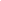 Learning Center Language Prompts              Puzzle PlayGoal:	            Things come apart and can be put back together.  The parts make a whole.Object words:	Object junction, imitation, turn taking, help,  all done, picture vocabulary, puzzle pieceAction words:	   Match, fits,  find, pick up, put inConcept words:    Same, different, together, part, whole, part, in, out, top, bottom, middle, first, next last, turn,  slide,  rotate,  flipGrammatical:	Which one?   “Which”  means a choice                               Pronouns  (I, he, she, it, we, they)                                    Verb (am, is, are, want, have)                                    Conjunctions (and, or, but, when offering choice)                                     Yes, no    (“Does it match?”     “Yes, it matches.”)                                    Contractions  Isn’t, doesn’t, won’t